If an incident is serious enough to put people at risk or cause disruption to normal service, you must report this to Central Postal Control (CPC) and your line manager. The Person in Control (PiC) must ensure that this document is fully completed. This plan must be updated every six months (or when a major change occurs to named personnel, building layout, etc.). An electronic copy must be sent to your planning manager. Staying up to dateStaying up to dateStaying up to dateStaying up to dateStaying up to dateStaying up to dateStaying up to dateStaying up to dateStaying up to dateDate this plan was updatedDate this plan was updatedDate this plan was updatedDate this plan was updatedDate when next update is dueDate when next update is dueDate when next update is dueDate when next update is dueSite detailsSite detailsSite detailsSite detailsSite detailsSite detailsSite detailsSite detailsSite detailsName of siteName of siteFull address
(including postcode)Full address
(including postcode)Units on siteUnits on siteNameNameNameNamePositionPositionContact detailsPerson in Control (PiC)
(MC / RDC manager at larger sites)Person in Control (PiC)
(MC / RDC manager at larger sites)Deputy PiCsDeputy PiCsDistribution Manager
(if a site contains a Vehicle Operating Centre)Distribution Manager
(if a site contains a Vehicle Operating Centre)Service Centre Manager
(if a site contains a Vehicle Service Centre)Service Centre Manager
(if a site contains a Vehicle Service Centre)Isolation points and locationsIsolation points and locationsIsolation points and locationsIsolation points and locationsIsolation points and locationsIsolation points and locationsIsolation points and locationsIsolation points and locationsIsolation points and locationsIsolation pointIsolation pointLocationLocationLocationLocationKeys held byKeys held byLocation of keys Gas Gas Electricity Electricity Water Water Fuel pumps Fuel pumps Standby generator Standby generator Lifts Lifts Air conditioning Air conditioningExternal contact numbersExternal contact numbersExternal contact numbersExternal contact numbersExternal contact numbersExternal contact numbersExternal contact numbersExternal contact numbersExternal contact numbersEmergency ServicesEmergency ServicesEmergency Services999999999999999999Local Police station
(name and number)Local Police station
(name and number)Local Police station
(name and number)UtilitiesUtilitiesUtilitiesFor non-emergencies contact the PFS Helpdesk on 
0333 005 0312For non-emergencies contact the PFS Helpdesk on 
0333 005 0312For non-emergencies contact the PFS Helpdesk on 
0333 005 0312For non-emergencies contact the PFS Helpdesk on 
0333 005 0312For non-emergencies contact the PFS Helpdesk on 
0333 005 0312For non-emergencies contact the PFS Helpdesk on 
0333 005 0312Gas leakGas leakGas leakContact Gas Emergency on 0800 111 999Contact Gas Emergency on 0800 111 999Contact Gas Emergency on 0800 111 999Contact Gas Emergency on 0800 111 999Contact Gas Emergency on 0800 111 999Contact Gas Emergency on 0800 111 999ElectricityElectricityElectricityWaterWaterWaterTelephone companyTelephone companyTelephone companyLocal council’s emergency planning officerLocal council’s emergency planning officerLocal council’s emergency planning officerLocal taxi companiesLocal taxi companiesLocal taxi companiesInternal contact numbersInternal contact numbersInternal contact numbersInternal contact numbersInternal contact numbersInternal contact numbersInternal contact numbersInternal contact numbersInternal contact numbersTitle / positionTitle / positionTitle / positionNameNameNameNamePhone numberPhone numberLine manager
To be informed of the incident and their support gainedLine manager
To be informed of the incident and their support gainedLine manager
To be informed of the incident and their support gainedOther local contactsOther local contactsOther local contactsCentral Postal Control (CPC)Central Postal Control (CPC)Central Postal Control (CPC)Ask for the team leaderAsk for the team leaderAsk for the team leaderAsk for the team leader0345 266 10600345 266 1060Group Property HelpdeskGroup Property HelpdeskGroup Property Helpdesk0333 005 03120333 005 0312CWU safety repCWU safety repCWU safety repCMA safety repCMA safety repCMA safety repFirst aiders by shiftFirst aiders by shiftFirst aiders by shiftFire precautions officer
and / or fire wardens by shiftFire precautions officer
and / or fire wardens by shiftFire precautions officer
and / or fire wardens by shiftRoyal Mail Press OfficeRoyal Mail Press OfficeRoyal Mail Press Office24x724x724x724x7020 7250 2468020 7250 2468Essential documentationEssential documentationEssential documentationEssential documentationEssential documentationEssential documentationEssential documentationEssential documentationEssential documentationIf you can do so without placing anyone at risk, bring the following items to an assembly point.If you can do so without placing anyone at risk, bring the following items to an assembly point.If you can do so without placing anyone at risk, bring the following items to an assembly point.If you can do so without placing anyone at risk, bring the following items to an assembly point.If you can do so without placing anyone at risk, bring the following items to an assembly point.If you can do so without placing anyone at risk, bring the following items to an assembly point.If you can do so without placing anyone at risk, bring the following items to an assembly point.If you can do so without placing anyone at risk, bring the following items to an assembly point.If you can do so without placing anyone at risk, bring the following items to an assembly point.DocumentsDocumentsDocumentsDocumentsDocumentsLocationLocationLocationLocation Stay Calm handbook Stay Calm handbook Stay Calm handbook Stay Calm handbook Stay Calm handbook Site log book Site log book Site log book Site log book Site log book Contractor’s book Contractor’s book Contractor’s book Contractor’s book Contractor’s book Visitor’s book Visitor’s book Visitor’s book Visitor’s book Visitor’s book Signing-on sheets Signing-on sheets Signing-on sheets Signing-on sheets Signing-on sheets Employee contact / bookroom details Employee contact / bookroom details Employee contact / bookroom details Employee contact / bookroom details Employee contact / bookroom details Fire equipment location plans Fire equipment location plans Fire equipment location plans Fire equipment location plans Fire equipment location plansRisk assessment – Environmental scanRisk assessment – Environmental scanRisk assessment – Environmental scanRisk assessment – Environmental scanRisk assessment – Environmental scanRisk assessment – Environmental scanRisk assessment – Environmental scanRisk assessment – Environmental scanRisk assessment – Environmental scanIt is important that you are aware of anything in the immediate vicinity of your site that could potentially create problems for you, (eg).
• River known to flood – move vehicles to higher ground to avoid damage
• Chemical works – be familiar with their evacuation siren and procedures
• Just one access road to your site?
Note them down here and think about any actions you can take to reduce the risk. 
Also note any premises to which you may present a risk (eg. school sited adjacent to your fuel tanks) and be prepared to alert them. It is important that you are aware of anything in the immediate vicinity of your site that could potentially create problems for you, (eg).
• River known to flood – move vehicles to higher ground to avoid damage
• Chemical works – be familiar with their evacuation siren and procedures
• Just one access road to your site?
Note them down here and think about any actions you can take to reduce the risk. 
Also note any premises to which you may present a risk (eg. school sited adjacent to your fuel tanks) and be prepared to alert them. It is important that you are aware of anything in the immediate vicinity of your site that could potentially create problems for you, (eg).
• River known to flood – move vehicles to higher ground to avoid damage
• Chemical works – be familiar with their evacuation siren and procedures
• Just one access road to your site?
Note them down here and think about any actions you can take to reduce the risk. 
Also note any premises to which you may present a risk (eg. school sited adjacent to your fuel tanks) and be prepared to alert them. It is important that you are aware of anything in the immediate vicinity of your site that could potentially create problems for you, (eg).
• River known to flood – move vehicles to higher ground to avoid damage
• Chemical works – be familiar with their evacuation siren and procedures
• Just one access road to your site?
Note them down here and think about any actions you can take to reduce the risk. 
Also note any premises to which you may present a risk (eg. school sited adjacent to your fuel tanks) and be prepared to alert them. It is important that you are aware of anything in the immediate vicinity of your site that could potentially create problems for you, (eg).
• River known to flood – move vehicles to higher ground to avoid damage
• Chemical works – be familiar with their evacuation siren and procedures
• Just one access road to your site?
Note them down here and think about any actions you can take to reduce the risk. 
Also note any premises to which you may present a risk (eg. school sited adjacent to your fuel tanks) and be prepared to alert them. It is important that you are aware of anything in the immediate vicinity of your site that could potentially create problems for you, (eg).
• River known to flood – move vehicles to higher ground to avoid damage
• Chemical works – be familiar with their evacuation siren and procedures
• Just one access road to your site?
Note them down here and think about any actions you can take to reduce the risk. 
Also note any premises to which you may present a risk (eg. school sited adjacent to your fuel tanks) and be prepared to alert them. It is important that you are aware of anything in the immediate vicinity of your site that could potentially create problems for you, (eg).
• River known to flood – move vehicles to higher ground to avoid damage
• Chemical works – be familiar with their evacuation siren and procedures
• Just one access road to your site?
Note them down here and think about any actions you can take to reduce the risk. 
Also note any premises to which you may present a risk (eg. school sited adjacent to your fuel tanks) and be prepared to alert them. It is important that you are aware of anything in the immediate vicinity of your site that could potentially create problems for you, (eg).
• River known to flood – move vehicles to higher ground to avoid damage
• Chemical works – be familiar with their evacuation siren and procedures
• Just one access road to your site?
Note them down here and think about any actions you can take to reduce the risk. 
Also note any premises to which you may present a risk (eg. school sited adjacent to your fuel tanks) and be prepared to alert them. It is important that you are aware of anything in the immediate vicinity of your site that could potentially create problems for you, (eg).
• River known to flood – move vehicles to higher ground to avoid damage
• Chemical works – be familiar with their evacuation siren and procedures
• Just one access road to your site?
Note them down here and think about any actions you can take to reduce the risk. 
Also note any premises to which you may present a risk (eg. school sited adjacent to your fuel tanks) and be prepared to alert them. Risk 1Risk 2Risk 3Risk 4Risk 5SignedSignedSignedPersonal in Control (PiC)Personal in Control (PiC)Personal in Control (PiC)DateDateDate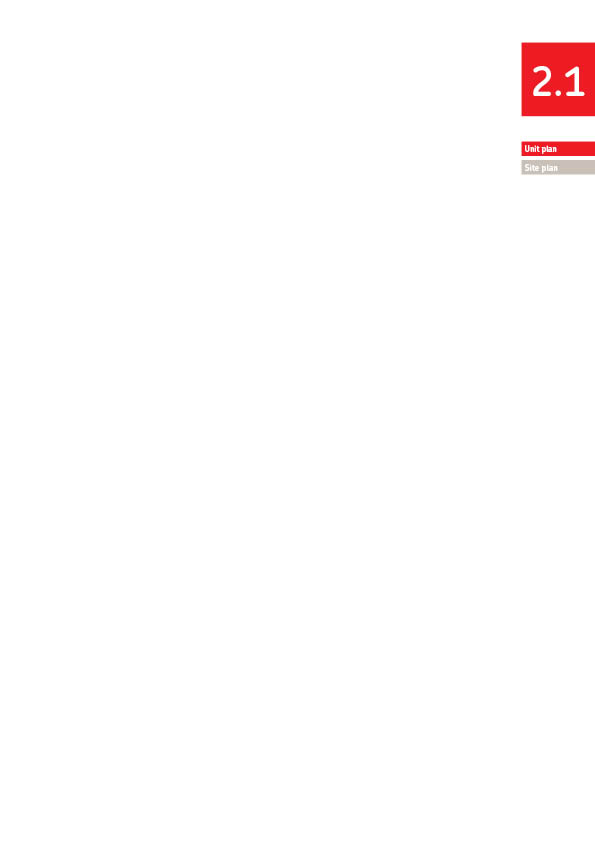 